FEUILLES DE CORRECTION DU MARDI 17 MARS 1 : Correction exos conjugaison aller au présent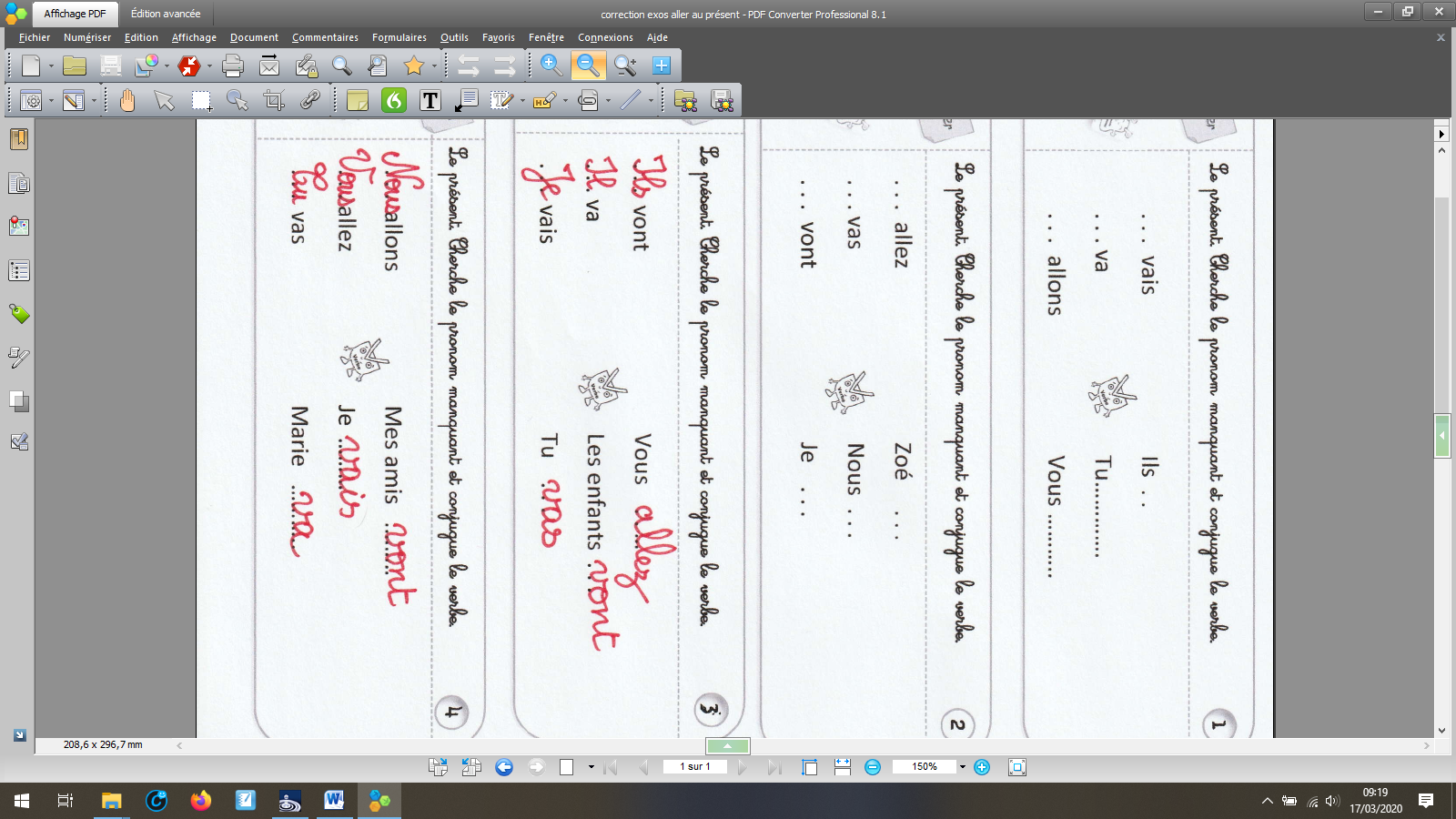 2 : Correction exos grammaire le nom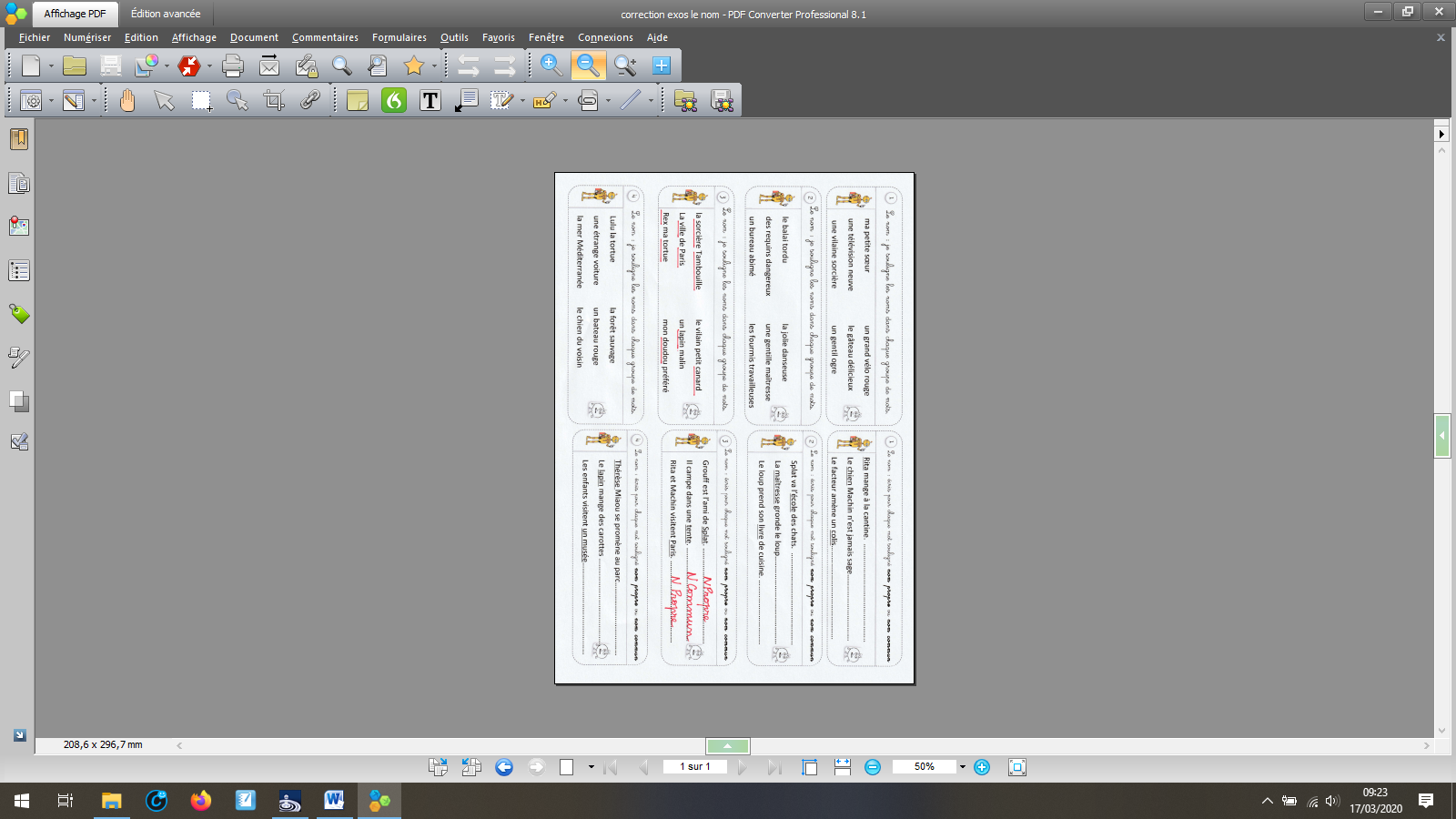 3 : correction lecture compréhension «  La Vérité… »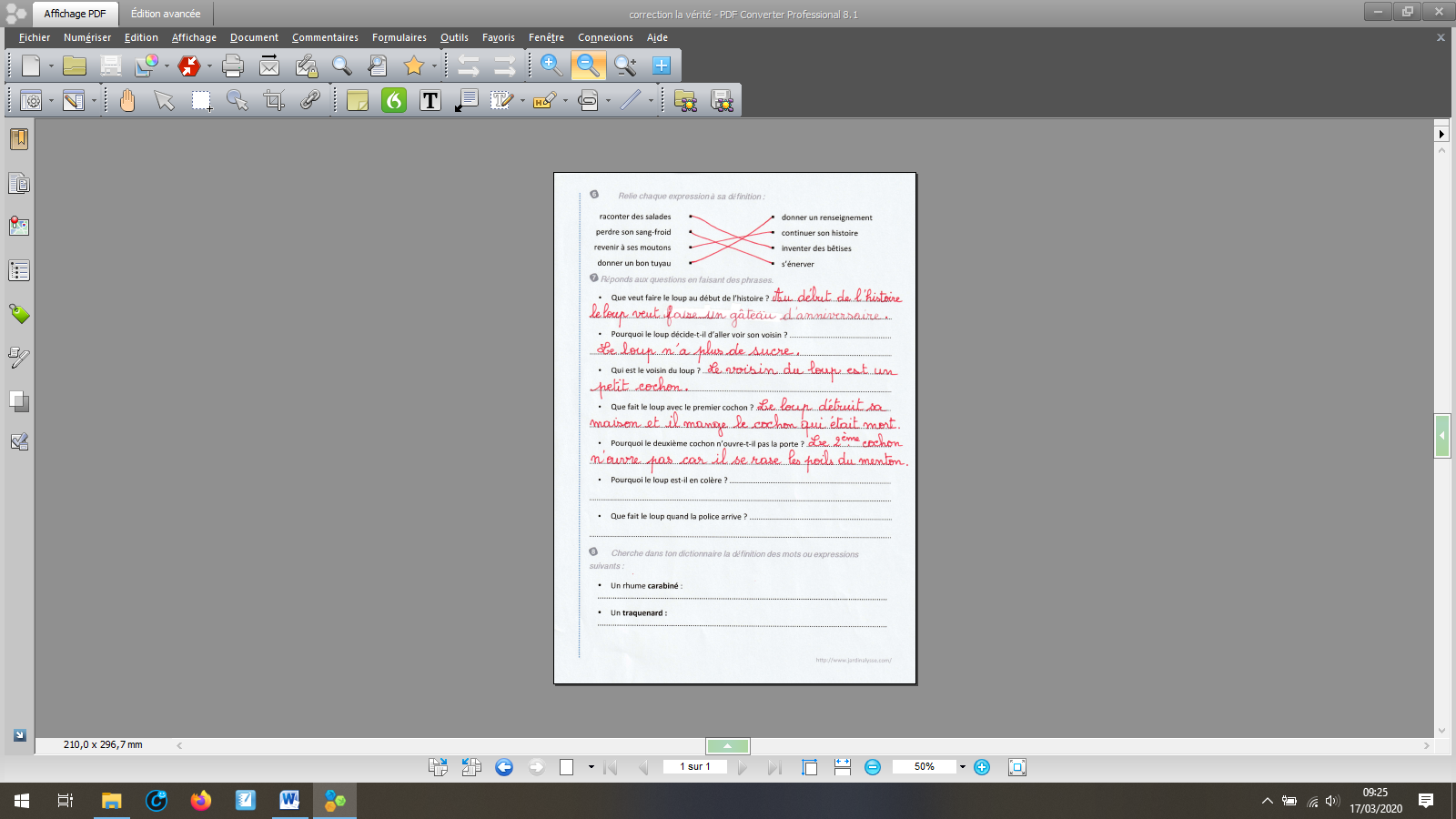 